ЧЕРКАСЬКА ОБЛАСНА РАДАГОЛОВАР О З П О Р Я Д Ж Е Н Н Я19.03.2019                                                                                            № 122-рПро надання одноразовоїгрошової допомогиВідповідно до статті 56 Закону України „Про місцеве самоврядування
в Україні”, рішень Черкаської обласної ради від 29.12.2006 № 7-2/V
„Про затвердження Положення про порядок та умови надання обласною радою одноразової грошової допомоги” (зі змінами), від 18.12.2018 № 28-20/VІI
„Про обласний бюджет Черкаської області на 2019 рік”, враховуючи відповідні заяви депутатів обласної ради:1. Виділити виконавчому апарату обласної ради кошти в сумі
144 900,00 грн. (головний розпорядник коштів – обласна рада, КПКВК – 0113242 „Інші заходи у сфері соціального захисту і соціального забезпечення”) для надання одноразової грошової допомоги громадянам, за рахунок коштів обласного бюджету: 2. Фінансово-господарському відділу виконавчого апарату обласної ради провести відповідні виплати.3. Контроль за виконанням розпорядження покласти на керівника секретаріату обласної ради Паніщева Б.Є. та начальника фінансово-господарського відділу, головного бухгалтера виконавчого апарату обласної ради Радченко Л.Г.Перший заступник голови                                                                           В. Тарасенко1Білик Микола Петрович, Черкаський р-н, с. Кумейки 1000,002Бойко Олег Віталійович, Христинівський р-н, с. Сичівка 1000,003Брицька Людмила Іванівна, м. Христинівка 1000,004Вайшіс Олександр Юозасович, смт Лисянка 3000,005Вербицький Василь Іванович, смт Лисянка 2000,006Власенко Михайло Прокопович, Тальнівський р-н, с. Гордашівка 1500,007Гончарук Людмила Василівна, м. Христинівка 1000,008Гоца Катерина Іванівна, м. Христинівка 1000,009Громадська Тамара Іванівна, м. Черкаси 600,0010Гулевата Світлана Петрівна, м. Христинівка 1000,0011Єрмолаєва Віра Яківна, м. Черкаси 2000,0012Єфіменко Вячеслав Анатолійович,  смт Драбів 3000,0013Іванченко Лідія Петрівна, Черкаський р-н, с. Софіївка 3000,0014Івченко Юрій Іванович, м. Черкаси 6000,0015Козак Олександр Олексійович, Христинівський р-н, с. Чайківка 1000,0016Кривоніжка Світлана Іванівна, м. Черкаси 1000,0017Крук Лідія Семенівна, Христинівський р-н, смт Верхнячка 1000,0018Кулеша Ніна Миколаївна, м. Христинівка 1000,0019Лєсов Ігор Сергійович, м. Черкаси 3000,0020Лебідь Олексій Антонович, м. Христинівка 1000,0021Лук'янова Валентина Андріївна, м. Умань 2000,0022Лукіна Катерина Іванівна, м. Черкаси 2000,0023Макушенко Юрій Михайлович, смт Лисянка 2000,0024Мантула Алла Миколаївна,Тальнівський р-н, с. Кобринова Гребля 1500,0025Матющенко Іван Васильович, Тальнівський р-н, с. Веселий Кут 5000,0026Мельник Віктор Васильович,Христинівський р-н, с. Велика Севастянівка 800,0027Михайлюк Василь Тимофійович, Маньківський р-н, с. Русалівка 2000,0028Московська Віра Йосипівна, м. Черкаси 3000,0029Мякушкіна Надія Якимівна, Лисянський р-н, с. Дашуківка 1000,0030Нагнибіда Марія Іванівна, Тальнівський р-н, с. Гуляйка 1500,0031Наконешний Іван Михайлович,Черкаський р-н, с. Червона Слобода 2000,0032Нечипоренко Наталія Миколаївна, Черкаський р-н, с. Тубільці 1000,0033Ніколайчук Наталія Марронівна, м. Черкаси 3000,0034Однокінь Людмила Миколаївна,Катеринопільський р-н, смт Катеринопіль 5000,0035Паламарчук Анастасія Олексіївна, м. Христинівка 1000,0036Паламарчук Ігор Миколайович, Христинівський р-н, с. Угловата 1000,0037Паращак Тетяна Іванівна, Христинівський р-н, с. Верхнячка 1000,0038Поправко Олександр Якович, м. Черкаси 1500,0039Рискаль Ганна Якимівна, м. Чигирин 2000,0040Руденко Наталія Олександрівна, смт Лисянка 2000,0041Рудик Ольга Миколаївна, м. Христинівка 1000,0042Рябіка Андрій Миколайович, Черкаський р-н, с. Тубільці 1000,0043Світич Марина Анатоліївна, м. Умань 42000,0044Середенко Анатолій Якович, Чигиринський р-н, с. Боровиця 1000,0045Сич Лілія Сергіївна, м. Христинівка 1000,0046Соколенко Марія Василівна, Христинівський р-н, с. Шукайвода 1000,0047Соколенко Олександр Іванович,Христинівський р-н, с. Шукайвода 1000,0048Соя Петро Михайлович, Христинівський р-н, с. Ліщинівка 1000,0049Стародуб Лідія Трохимівна, м. Христинівка 1000,0050Суржко Василь Маркіянович, м. Шпола 2000,0051Сухобрус Валентина Пилипівна, м. Черкаси 1500,0052Триліс Олександр Олександрович, смт Лисянка 2000,0053Тягун Василь Костянтинович, Черкаський р-н, с. Білозір’я 2000,0054Федун Станіслава Василівна, Лисянський р-н, с. Дібрівка 2000,0055Хандусь Василь Григорович, Черкаський р-н, с. Степанки 2000,0056Хлипало Назар Іванович, Тальнівський р-н, с. Поташ 1500,0057Цибко Надія Павлівна, м. Христинівка 1000,0058Цимбал Ігор Михайлович, м. Черкаси 1500,0059Черненко Олександр Дмитрович, Черкаський р-н, с. Кумейки 1000,0060Швед Тетяна Анатоліївна, Чорнобаївський р-н, с. Васютинці 1000,0061Швець Микола Сильвестрович,Христинівський р-н, с. Христинівка 1000,0062Шудуря Юлія Володимирівна, смт Чорнобай 1000,00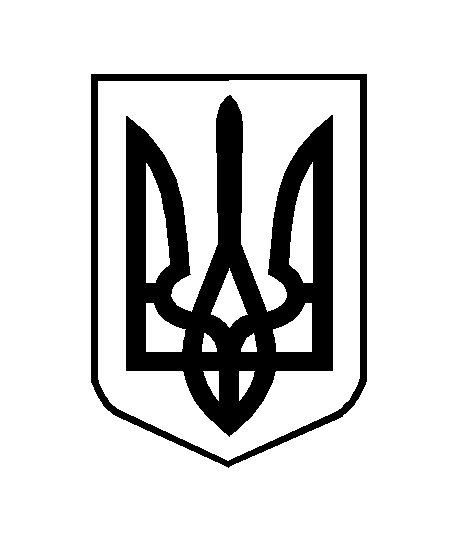 